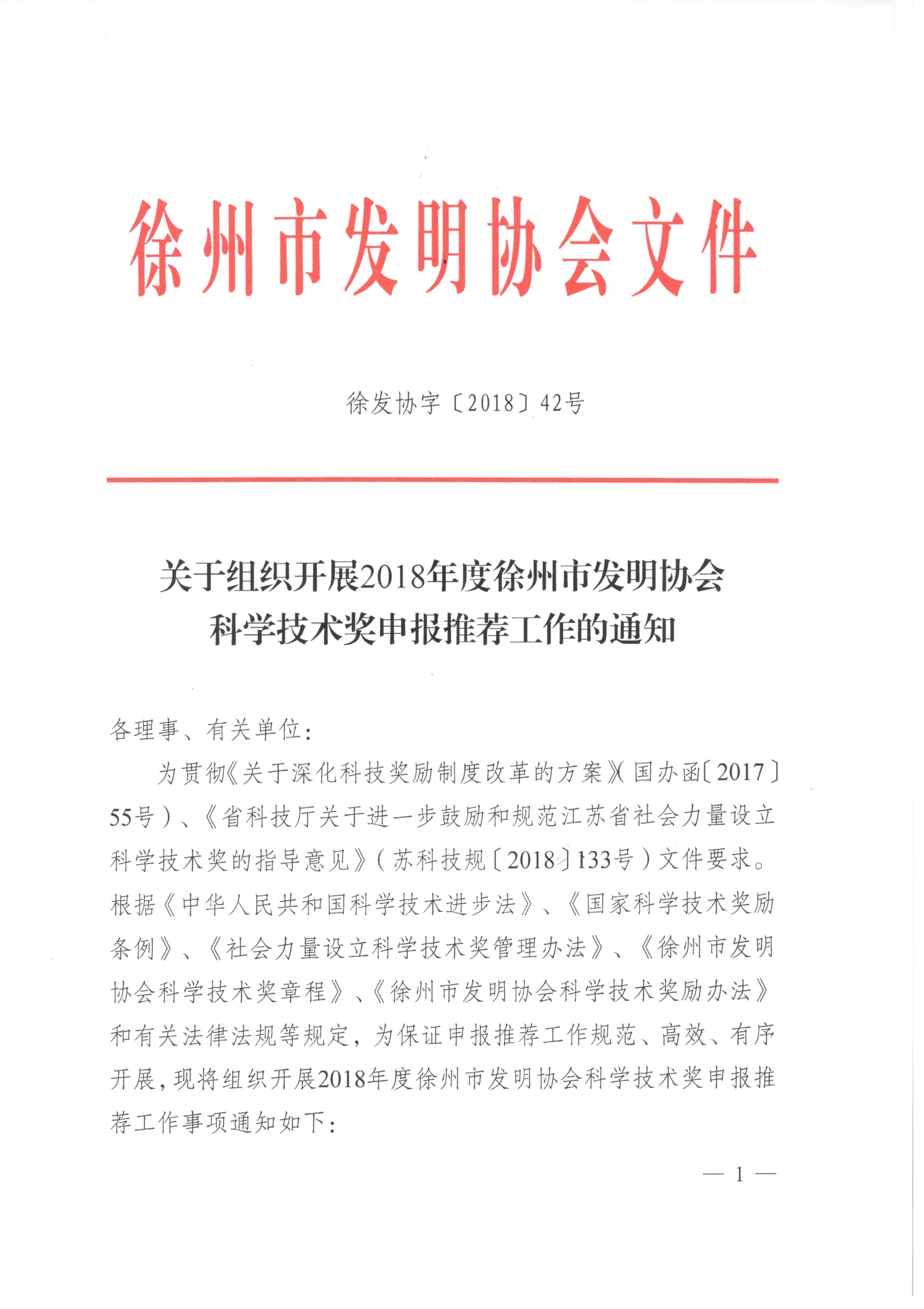 徐发协字〔2018〕42号关于组织开展2018年度徐州市发明协会科学技术奖申报推荐工作的通知各理事、有关单位：为贯彻《关于深化科技奖励制度改革的方案》（国办函〔2017〕55号）、《省科技厅关于进一步鼓励和规范江苏省社会力量设立科学技术奖的指导意见》（苏科技规〔2018〕133号）文件要求。根据《中华人民共和国科学技术进步法》、《国家科学技术奖励条例》、《社会力量设立科学技术奖管理办法》、《徐州市发明协会科学技术奖章程》、《徐州市发明协会科学技术奖励办法》和有关法律法规等规定，为保证申报推荐工作规范、高效、有序开展，现将组织开展2018年度徐州市发明协会科学技术奖申报推荐工作事项通知如下：一、申报范围2018年度徐州市发明协会科学技术奖项包括“科学技术突出贡献奖”、“企业技术创新奖”、“国际科学技术合作奖”、“科技创新奖”、“科技人才奖”、“发明创业奖”、“民间发明奖”等奖种。申报徐州市发明协会科技创新奖的项目，应是在江苏省内单位和淮海经济区范围研究开发、推广应用取得的成果，或者以江苏省内单位和淮海经济区范围内个人为第一完成单位或者完成人的合作研究开发成果。科技人才奖主要授予在科学研究、科技创新、科学普及工作中作出贡献，取得显著经济效益或社会效益的科技专家、学者。凡涉及国防、国家安全及由于国家安全、保密等原因不能公开的项目，不属于徐州市发明协会科学技术奖评奖范围。二、申报条件（一）申报条件及意义“企业技术创新奖”、“国际科学技术合作奖”、“科技创新奖”、“科技人才奖”、“发明创业奖”、“民间发明奖”包括应用类科技成果、基础类研究成果、科普和软科学类科技成果。 主要授予在科学研究、技术创新、科技成果转化和高新技术产业化、基础研究、科学普及、软科学研究等领域取得成就的单位和个人。2018年度徐州市发明协会科学技术奖的中奖项目，徐州市发明协会将组织专家优先提名推荐申报下一届江苏省科学技术奖、淮海科学技术奖、中国发明协会发明创业奖、江苏省发明协会民间发明奖等科技奖励。1、应用类科技成果（1）在新产品、新材料、新技术、新工艺、新的诊断、治疗、预防技术和康复技术、药品、医疗器械、生物品种、农林牧副渔业以及资源考察、勘探、优秀设计、工程等领域取得经济或社会效益的成果。（2）在社会保障、环境保护、医疗卫生、城市建设等社会事业的科学研究中有突破并取得显著社会效益或经济效益的成果。应用类科技成果必须提供该成果取得实际应用一年（即关键技术在2016年底前开始应用）以上的确切证明材料，如生产应用证明、经济效益证明（有单位财务专用章）、技术转让协议等。2、基础类研究成果（1）对自然界有新的发现，对自然规律有新的认识、解释，经过实践证明具有创造性和很高的学术水平的成果，以及以论文为主要形式的成果。（2）基础理论或应用理论研究成果，必须在专业性学术会议或一级学术刊物上发表一年以上，得到学术界的认同。基础类研究成果提供的论文、论著应是2016年底前发表的，并附上论文检索结论和主要他引论文引用页等证明。3、科普和软科学类科技成果（1）对社会化科普工作发挥作用、产生突出贡献的优秀科普作品，获得市级以上命名的科普教育基地、科普场馆等。（2）对推动决策科学化和管理现代化，促进所在地科技进步、经济建设和社会发展起作用的软科学成果；有独到见解、被市级以上有关部门采纳，并取得显著经济效益或社会效益的其它软科学研究成果等。科普和软科学类科技成果应是2016年底前已公开发行的图书、期刊、电子出版物、音像制品等），或已获得市级以上命名的科普教育基地、科普场馆等。 （二）科技人才奖申报条件科技人才奖包括科技英才奖和民间发明家奖。1、科技英才奖授予在当代科学技术前沿取得突破或者在促进科学技术发展中有贡献的，在科学研究、科技创新、成果转化和高新技术成果产业化中，取得科技发明、技术创新，创造了巨大经济效益、生态效益或者社会效益的杰出科技专家、学者。2、民间发明家奖授予获得高价值发明专利或发明专利质量较好、数量较多，创造了显著社会效益，事迹感人，影响深远的发明人。三、申报材料 1、申报推荐材料是徐州市发明协会科学技术奖评审的主要依据，需按本通知要求，根据申报类型，突出的科学发现、主要技术发明或者科技创新内容。申报推荐材料应当完整、真实、可靠，文字描述要准确、客观。 2、申报推荐材料由《申报推荐书》和《附件》组成。分纸质版和电子版两种。纸质版《申报推荐书》字型不小于5号，竖装，A4纸型，左边装订，一式2份，原件、复印件各1份。《附件》1份，应加以封面装订成册。电子版《申报推荐书》1份，应与纸质版内容完全一致。3、申报推荐材料必须按照徐州市发明协会秘书处制作的科学技术奖申报推荐书进行填写，可在徐州市发明协会科学技术奖网站/www.xzfm.org下载中心栏目或发明协会QQ群：184295696共享文件下载。4、第三方评价要求：申请单位或申请人应当委托第三方评价机构，依据《中华人民共和国科学技术进步法》、《中华人民共和国促进科技成果转化法》、《科学技术评价办法》、T/XAI 2《科技成果评价规范》、GB/T22900-2009《科学技术研究项目评价通则》的有关规定，对科研机构、高等学校、医疗单位和企业自主完成的科技创新成果进行评价并出具《科技成果评价报告》，其结果可作为科学技术奖评审的参考。四、提名推荐工作要求1、各申报单位负责受理本单位的项目申报，申报材料统一报送徐州市发明协会秘书处。2、各申请单位科技主管部门对申报项目进行形式审查和初审，形成推荐意见，加盖公章，报送到徐州市发明协会秘书处。3、各申请单位科技主管部门要对申报材料进行认真审查和评审，防止和杜绝弄虚作假，确保申报材料真实可靠，推荐程序规范公正。4、由申请人所在单位科技主管部门、徐州市发明协会理事或徐州市发明协会签订聘用协议的专家提名推荐。五、注意事项 1、《申报推荐书》中所列成果、获得奖励等陈述，应以附件形式提供证明材料；附件材料中有关科技成果评价材料和科技查新报告均应在报送材料时提供复印件；申请单位和申请人提供的资料，评奖结束后由市发明协会秘书处负责销毁，所有受理材料概不退回。2、凡存在知识产权纠纷或成果完成单位和完成人员排序有争议的成果，在争议纠纷解决前不得申报徐州市发明协会科学技术奖。3、已获得市级（以上）科学技术奖或市级以上社会力量科技奖的不得再申报徐州市发明协会科学技术奖。4、每个申报项目要报送简要文字说明和相关图片的电子版1套，其中文字说明不超过500字，相关图片2—3张，用于获奖成果宣传。 六、申报时间与联系方式1、报送纸质推荐材料截止时间为2018年10月31日，逾期不再受理。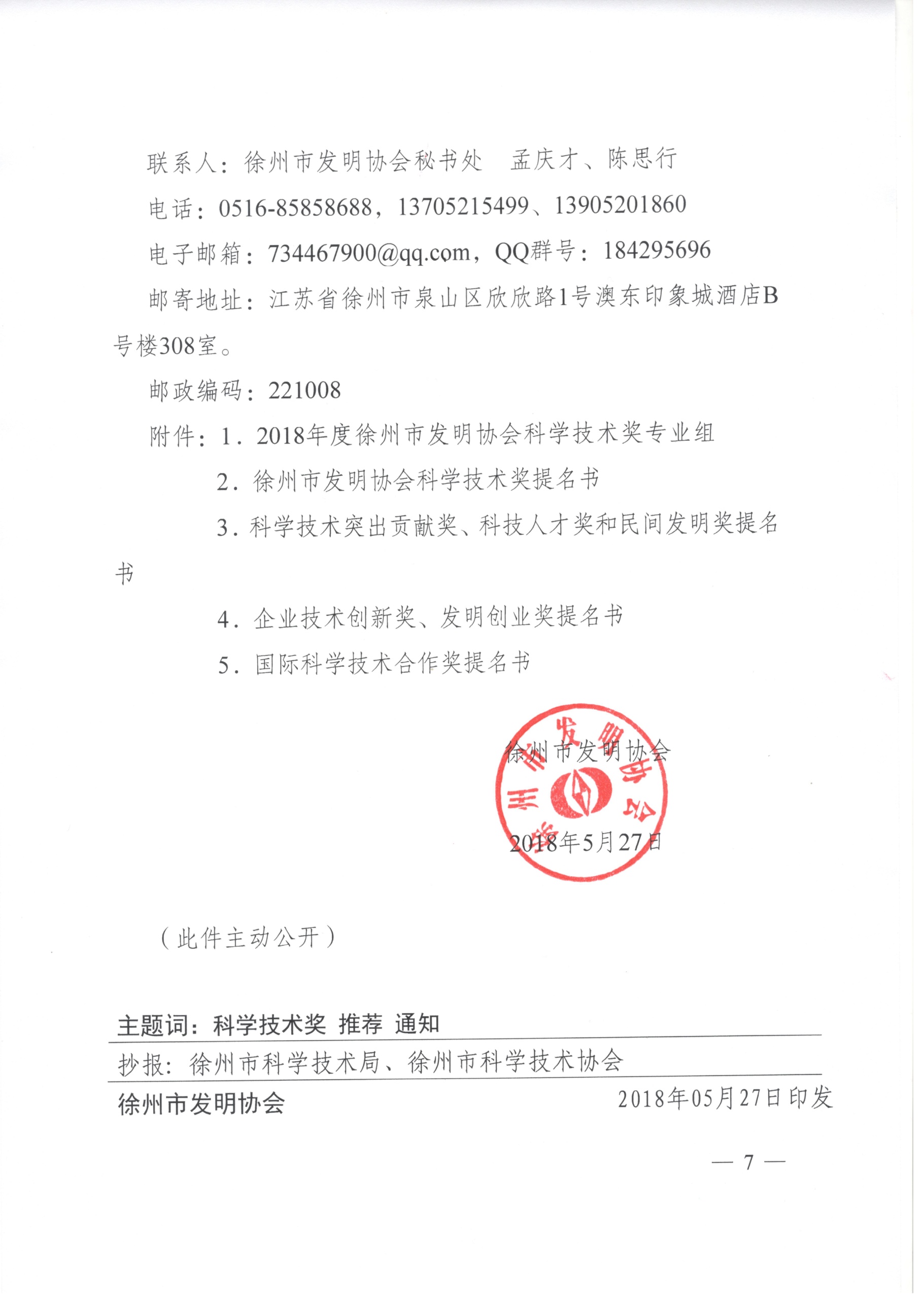 2、联系方式：联系人：徐州市发明协会秘书处  孟庆才、陈思行电话：0516-85858688，13705215499、13905201860电子邮箱：734467900@qq.com，QQ群号：184295696邮寄地址：江苏省徐州市泉山区欣欣路1号澳东印象城酒店B号楼308室。邮政编码：221008附件：1．2018年度徐州市发明协会科学技术奖专业组2．徐州市发明协会科学技术奖提名书3．科学技术突出贡献奖、科技人才奖和民间发明奖提名书4．企业技术创新奖、发明创业奖提名书5．国际科学技术合作奖提名书徐州市发明协会2018年5月27日（此件主动公开）主题词：科学技术奖 推荐 通知徐州市发明协会                   2018年05月27日印发附件12018年度徐州市发明协会科学技术奖专业组附件2徐州市发明协会科学技术奖提名书（2018年度）一、基本情况专业评审组：                   成果类别：                                 编号：二、项 目 简 介三、主要科技创新四、第三方评价五、推广应用情况、经济效益和社会效益（基础类可以不填）六、代表性论文论著情况（应用类可以不填）1、代表性论文论著目录（不超过8篇）2、代表性论文论著被他人引用的情况（不超过8篇）七、主要知识产权目录（不超过10件）备注：上述10件主要知识产权包括著作权、商标权、技术秘密、动植物新品种审定、新药证书、医疗器械注册证书、农药、食品或饲料添加剂等其他知识产权情况。八、主要完成人情况九、完成单位情况1、第一完成单位情况2、其他完成单位情况注：1、排名必须与提名书封面上完成单位的顺序一致。2、单位名称必须与单位公章一致。3、通讯地址必须详细至街道和门牌号码。十、提名单位意见（专家提名不填）十一、提名专家意见（单位提名不填）十二、附件1、核心知识产权证明及国家法律法规要求审批的批准文件（不超过10件）2、评价证明3、应用证明4、代表性论文论著（不超过8篇）5、代表性论文论著他引用情况（不超过8篇）6、检索报告7、知情同意书8、其他证明《徐州市发明协会科学技术奖提名书》填写要求《徐州市发明协会科学技术奖提名书》是徐州市发明协会科技技术奖评审的基本文件和主要依据，应严格按徐州市发明协会当年提名工作通知的要求，如实、全面填写。《徐州市发明协会科学技术奖提名书》包括电子版提名书和纸质提名书两种。电子版提名书包括主件（第一至第十一部分）和附件（第十二部分）两部分；附件部分大小不超过5M，包括知识产权证明及国家法律法规要求审批的批准文件、主要应用证明、评价证明、论文等，扫描并排版。电子版提名书内容应与纸质提名书内容一致，电子版提名书Word版本发送到734467900@qq.com。纸质提名书主件直接打印，A4纸张（高，宽），字型不小于5号，与扫描前的附件原件装订成册，竖装，左边装订，不加封面。纸质提名书一式两份，原件1份（封面右上角标注“原件”字样），复印件1份。《徐州市发明协会科学技术奖提名书》填写要求如下：一、项目基本情况1、《专业评审组》，依据提名推荐工作通知中公布的专业组选择填写。2、《成果类别》，按基础类和应用类两类选择填写。基础类成果是指在基础研究和应用基础研究中，阐明自然现象、特征和规律，做出科学发现的。应用类成果包括4类：（1）在技术发明项目中，运用科学技术知识做出工艺、材料、产品及其系统等技术发明的；（2）在实施技术开发项目中，完成科学技术创新，取得实用价值，或者在成果转化和高新技术产业化中，创造显著经济效益、社会效益或者生态效益的；（3）在实施社会公益项目中，取得科学技术基础性和社会公益性应用研究与技术开发创新成果，并经实践检验和应用推广，创造显著社会效益、生态效益的；（4）在实施工程项目中，完成技术创新，工程达到市内先进水平或者市内领先水平，创造经济效益、社会效益或者生态效益的。3、《编号》，由徐州市发明协会秘书处填写。4、《项目名称》，应当围绕项目核心创新内容，简明、准确地反映出创新技术内容和特征，项目名称中一般不得使用xx研究、企业名称等字样。5、《完成人》，依据《徐州市发明协会科学技术奖励办法》规定，完成人排序应按照贡献大小从左至右、从上到下顺序排列。提名一等奖项目人数不超过11人、二等奖项目不超过9人、三等奖项目不超过7人。本栏目所列的完成人应对本项目主要科技创新做出贡献。排名前三位完成人，其投入该项技术研究工作量应占本人工作量的50%以上。该项目的验收、评价专家不能作为该项目完成人。6、《完成单位》，应按照贡献大小从左至右、从上到下顺序排列。完成单位是指具有独立法人资格的单位，应填写法人单位全称、并与单位公章完全一致。不得使用非法人单位名称或单位简称。提名一等奖项目完成单位数不超过9个、二等奖项目单位数不超过7个、三等奖项目单位数不超过5个。7、《提名单位（盖章）或提名专家（签字）》，指具有提名资格的单位、专家。8、《学科分类》，在系统中选择相应学科填写并按照程度排序。9、《所属国民经济行业》，在系统中选择填写。国家标准（GB/T4754-2002）规定国民经济行业分20个门类：（A）农、林、牧、渔业；（B）采矿业；（C）制造业；（D）电力、燃气及水的生产和供应业；（E）建筑业；（F）交通运输、仓储和邮政业；（G）信息传输、计算机服务和软件业；（H）批发和零售业；（I）住宿和餐饮业；（J）金融业；（K）房地产业；（L）租赁和商务服务业；（M）科学研究、技术服务和地质勘察业；（N）水利、环境和公共设施管理业；（O）居民服务和其他服务业；（P）教育；（Q）卫生、社会保障和社会福利业；（R）文化、体育和娱乐业；（S）公共管理和社会组织；（T）社会组织。10、《任务来源》，按项目来源填写：A、国家计划：指正式列入国家计划的项目，A1、国家科技支撑计划，A2、863计划，A3、973计划，A4、其他计划；B、部委计划：指国家计划以外，国务院各部委下达的任务；C、省、市、自治区计划：指国家计划以外，由省、市、自治区或通过有关厅局下达的任务；D、基金资助：指以基金形式资助的项目，D1、国家自然科学基金，D2、其他基金；E、企业：指由企业自行出资进行的研究开发项目；F、市内合作：指由外国单位或个人委托或共同研究、开发的项目；G、自选：指本单位提出或批准的，占用本职工作时间研究开发的项目；H、其他：指不能归属于上述各类的研究开发项目，如：其他单位委托、非职务项目。11、《具体计划、基金的名称和编号》，指上述各类计划的名称和编号。最多不超过5项，按性质，先国家计划，后其他计划进行填写，不超过300个汉字。12、《授权发明专利（项）》，指直接支持该项目发明成立的已授权有效发明专利数。列入计数的专利应为本项目独有且有效、未在其他获奖项目或本年度其他提名项目中使用过。13、《授权的其他知识产权（项）》，指直接支持该项目的除发明专利外其他授权的知识产权数，如实用新型专利、软件著作权、集成电路布图设计权、植物新品种权等等。列入计数的知识产权应为本项目独有，且未在其他获奖项目或本年度其他被提名项目中使用过。14、《项目起止时间》，指本项目最早获得计划立项支持或者任务下达、合同签署等标志项目开始研发的日期；完成时间指项目整体通过验收、审批或正式投产日期。二、项目简介《项目简介》是向社会公开、接受社会监督的主要内容。应包含项目主要技术内容、授权专利情况、技术经济指标、应用推广及效益情况等内容。不超过1200个汉字。三、主要科技创新《主要科技创新》是被提名项目的核心内容，也是评价项目、遴选专家、处理异议的主要依据。主要科技创新应以支持其成立的附件材料为依据（如：专利、论文等），简明、准确、完整地阐述项目的立项背景、具有创造性的关键技术，客观、详实的对比市内外同类技术的主要参数、效益及市场竞争力等。创新点按程度排序，且每个创新点应标明其所属的学科分类名称、支持该项创新的专利授权号、论文等相关附件材料。四、第三方评价第三方评价是指被提名项目完成单位、完成人和具有直接利益相关者之外第三方对被提名项目技术内容等做出的具有法律效力或公信力的评价文件，如国家相关部门的技术检测报告、鉴定结论、验收意见、科技成果评价报告，或者同行科技工作者在学术刊物或公开场合发表的针对本项目主体核心内容的评价性意见等。五、推广应用情况、经济效益和社会效益1、《推广应用情况》，应就被提名项目的生产、应用、推广情况等内容进行概述。要求提供证明本项目整体技术已正式应用二年以上的旁证材料，并以列表方式提供主要应用单位详细信息，原则上表中所列单位不超过15个。本栏目内容将向社会公布，接受社会监督。不得在此栏目中填写在国家安全和国防领域及其他涉及国家秘密方面的应用情况。主要应用单位情况2、《近二年直接经济效益》，栏中填写的经济效益数字应提交支持数据成立的附件材料，如盖有完成单位财务专用章的财务证明等。社会公益类可以不填此栏。3、《社会效益》，指被提名项目在推动科学技术进步，保护自然资源或生态环境，提高国防能力，保障国家和社会安全，改善人民物质文化生活及健康水平、提高国民科学文化素质、培养人才等方面所起的作用。应扼要做出说明，不超过200字。六、代表性论文论著情况1、代表性论文论著目录（不超过8篇）按照表格栏目要求，如实填写支持本项目《主要科技创新》成立的代表性论文论著情况，并按程度排序。所列论文论著仅限于市内立项或以市内为主完成的科学研究成果，且应公开发表两年以上。论文发表时间以刊物正式发表时间计算。对于某些学科论文没有通讯作者或第一作者概念的，表格相应栏目可不填写，但要以文字说明。2、代表性论文论著被他人引用的情况（不超过8篇）如实填写所列8篇代表性论文论著被他人引用的代表性引文的情况，应按代表性论文论著的顺序排列被引引文。不得提供超出上述8篇代表性论文论著的引文。重点突出本项目“代表性论文论著”的研究内容被市内外同行在市内学术会议、公开发行的学术刊物以及专著中他引的引文。他人引用，是指本项目“代表性论文论著”作者之外的其他学者的引用。代表性论文论著所列全部作者之间的引用，属于自引，不得列入。七、主要知识产权目录指直接支持该项目科技创新点的已授权知识产权，类别包括发明、实用新型、外观专利、计算机软件著作权、集成电路布图设计权、动植物新品种权等。核心知识产权须在附件中提供相应证明材料。八、主要完成人情况主要完成人情况是评价完成人是否具备获奖条件的依据，应按表格要求逐项填写。每位完成人均需填写一份完整的“主要完成人情况”。“工作单位”指项目被提名时，完成人所在单位。“对本项目技术创造性贡献”一栏中，应写明本人对该项目《主要科技创新》栏中所列第几项创新做出了创造性贡献，本人在该项技术研发工作中投入的工作量占本人工作总量的百分比，并列出支持本人贡献的附件材料。该附件材料应是支持本项目科技创新的附件材料之一，如授权发明专利、公开发表论文（论著）等，不超过300个汉字。本人签名应字迹清晰，且为原件。如因特殊情况本人暂时无法签名，需提交提名单位文字说明，并加盖提名单位公章，随提名书一并报送。九、完成单位情况1、《第一完成单位情况》，是核实项目完成单位是否具备获奖条件的依据，应在“对本项目科技创新和推广应用情况的贡献”栏中，写明本单位对项目做出的主要贡献，并在单位盖章处加盖单位公章，不超过600个汉字。2、《其他完成单位情况》，是指除第一完成单位外的其他完成单位，并在“单位名称”栏处加盖单位公章。“单位属性”分为：A、研究院所：A1、转制研究院所 A2、非转制研究院所；B、学校；C、社会团体；D、事业单位；E、国有企业；F、民营企业；G、军队；H、其他。十、提名单位意见提名单位在认真审阅提名材料后，写明提名理由，不超过600个汉字。纸质版需加盖提名单位公章。十一、提名专家意见提名专家在认真审阅提名材料后，写明提名理由，不超过600个汉字。纸质版需需2位以上专家亲笔签名，其中排名第一的为责任专家。如项目为符合条件的专家独立提名，仅填写“提名专家一”相关信息。“专家类别”参照《江苏省科学技术奖提名制实施办法（试行）》规定的提名资格中专家类别选取。十二、附件包括：“知识产权证明”、“评价证明”及国家法律法规要求审批的批准文件、“应用证明”及“其他证明”等内容。纸质附件和电子版附件的具体要求如下：（一）纸质附件1、排列顺序：（1）知识产权证明：指该项目已取得的授权专利证书、计算机软件著作权登记、集成电路布图设计权、植物新品种权以及相关论文论著等其他知识产权证明的复印件。（2）评价证明及国家法律法规要求审批的批准文件：指该项目的验收报告、权威部门的检测报告和证明、国家对相关行业有审批要求的批准文件、科技成果评价报告等证明材料，如：新药、医疗器械、动植物新品种、农药、化肥、兽药、食品、通信设备、压力容器、标准等，且审批时间距本项目被提名年份满2年。提交相应的批准文件复印件即可。（3）应用证明：指该项目整体技术应用单位提供的应用证明。应用证明须加盖应用单位（法人单位）公章。要求提供原件。（4）其他证明：是指支持项目科技创新、完成人贡献的其他相关证明。工人技术创新项目，须提交完成该项目时个人的身份证明。科普作品，须提交该作品正式出版发行的证明材料。（二）电子版附件电子版附件要求提交JPG或pdf文件，所有附件总计不超过5M。电子版附件内容应与提名书纸质附件材料内容完全一致，不得提供要求以外的其他材料。附件3科学技术突出贡献奖、科技人才奖和民间发明奖提名书（2018年度）一、被提名人基本情况编号：二、工作简历三、被提名人的主要科学技术成就和贡献四、被提名人发表论文、专著及被引用情况五、被提名人曾获奖励情况六、主要知识产权证明目录七、被提名人工作单位意见八、提名单位意见（专家提名不填）九、提名专家意见（单位提名不填）十、附件1．公开发表的代表性论文与专著2．他人引用的代表性论文与专著3．知识产权证明4．获奖证书5．被提名人近期标准照片（1寸彩照）及工作照片各一张6．其他《科学技术突出贡献奖提名书》填写要求《科学技术突出贡献奖提名书》应按规定格式打印，大小为A4（高，宽），竖装。文字及图表应限定在高、宽的规格内排印，左边为装订边，宽度不小于，正文内容所用字型应不小于5号字，提名书及其指定附件备齐后应合装成册，其大小规格应与提名书一致。装订后《科学技术突出贡献奖提名书》切勿另加封面。《科学技术突出贡献奖提名书》填写的具体要求如下：1．提名书主件（第一至第九部分）和附件（第十部分）总页数不超过60页，其中主件页数不超过20页，附件页数不超过40页。2．纸质版提名书内容应与电子版提名书内容完全一致。一、被提名人基本情况1．最高学位：包括获得的最高学位。2．院士：如果不是，请填“否”；如果是，请注明“中国科学院院士”、“中国工程院院士”或者“两院院士”。3．联系电话：应在联系电话号码前写明区号，如（025）68537564。4．受教育情况：指被提名人接受的大学以上的教育情况，按受教育的时间顺序填写，要求不超过300个汉字。二、工作简历工作简历应依据被提名人所从事过的科技工作经历的时间顺序填写。三、被提名人的主要科学技术成就和贡献本栏目是评价被提名人是否符合科学技术突出贡献奖授奖条件的依据。应详实、准确、客观地填写被提名人从开始工作起至今，为科学技术事业发展所做的创造性工作，应简明、扼要表述以被提名人为主完成的科学发现、技术发明或技术创新要点以及在学科发展、推动行业技术进步、创造经济效益、社会效益或生态效益等方面作出的卓越贡献。四、被提名人发表论文、专著及被引用情况指被提名人发表论文、专著概况，以及所发表论文、专著的内容被他人公开评价和引用的情况。五、被提名人曾获奖励情况本栏目的奖励是指国家科学技术奖励、省部级科学技术奖励、经科技部批准的社会力量设立的科技奖励；社会组织和外国政府设立的科技奖励，国家和省部级荣誉称号、表彰或市级荣誉称号、表彰等，应如实完整地填写到相应栏目中，颁发时间只填至“月”。六、主要知识产权证明目录如实、准确地填写该栏目内容七、被提名人工作单位意见是指被提名人所在工作单位对其的评价意见，并应在单位盖章处加盖单位公章。要求不超过600个汉字。八、提名单位意见指组织提名的提名单位对被提名人的评价意见，提名单位资格条件应符合徐州市发明协会科学技术奖提名的规定，应在提名单位盖章处加盖单位公章。要求不超过600个汉字。九、专家提名意见提名专家在认真审阅提名材料后，写明提名理由，不超过600个汉字。纸质版需需三位提名专家亲笔签名，其中排名第一的为责任专家。如提名人选为符合条件的专家独立提名，仅填写“提名专家一”相关信息。“院士”如果不是，请填“否”；如果是，请注明“中国科学院院士”、“中国工程院院士”或者“两院院士”。十、附件1．公开发表的代表性论文、专著：指被提名人在公开发行的学术刊物、专著中发表的论文及专著的首页及版权页复印件。2．他人引用的代表性论文、专著：指被提名人提交的论文、专著被他人引用的论文、专著中密切相关内容部分的复印件。3．知识产权证明：应提交被提名人参加项目的知识产权证明的复印件，其中知识产权证明包括发明专利权、计算机软件著作权、集成电路布图设计权、植物新品种权的授权书等。4．获奖证书：应提交有代表性的获奖证书复印件。5．被提名人近期标准照片（1寸彩照）及工作照片各一张。6．其他：指有助于评价被提名人的其他证明材料。附件4企业技术创新奖、发明创业奖提名书（2018年度）一、企业基本情况编号：二、企业创新发展情况（一）企业创新投入（二）企业创新产出三、企业简介四、核心创新团队简介五、企业近三年主要科技创新及成果推广应用情况六、企业曾获科技奖励情况七、近三年企业承担国家、省科技计划情况八、主要知识产权证明目录九、提名单位意见（专家提名不填）十、提名专家意见（单位提名不填）十一、附件1．知识产权证明复印件2．评价证明及国家法律法规要求审批的批准文件复印件3．企业营业执照、税务登记证、财务报表及各类获奖证书、ISO证书、GB/T20490-2013知识产权管理体系认证证书等复印件4．其他证明《企业技术创新奖、发明创业奖提名书》填写要求一、企业基本情况1．企业名称：应与企业公章一致。2．所属国民经济行业分类及其代码：参照国标2002年版。二、企业创新发展情况1．研发经费投入强度：研发经费投入占主营业务收入百分比。2．研发人员投入强度：研发人员数占企业从业人员数百分比。3．核心创新团队培养情况：最具代表性的技术创新团队的全职人员构成情况。三、企业简介不超过1200字。四、核心创新团队简介不超过1000字。五、企业近三年主要科技创新及推广应用情况简明、准确、完整地阐述企业在技术创新体制、机制、创新文化、关键技术等方面的建设和创新情况，企业在新技术、新产品方面的产出和经济社会效益，以及近三年产生的标志性科技创新成果。对企业自身的成效（包括新技术新产品的研制、投产、技术水平和竞争能力提升及经济社会效益等），对行业或区域带动作用（对相关产业、行业技术水平、竞争能力的提升作用）等进行全面阐述。不超过5页。六、企业曾获科技奖励情况主要指：国家科学技术奖励；省、自治区、直辖市政府或国务院有关部门、中国人民解放军设立的科学技术奖励；经科技部批准的社会力量设立的科学技术奖励；以及社会组织和外国政府设立的科学技术奖励。七、近三年企业承担国家、省科技计划情况是指近三年中完成、在研、申报获批的国家、省科技计划项目。八、主要知识产权证明目录有效的、与企业主营产品相关的、对企业创新发展起作用的知识产权证明。九、提名单位意见提名工作单位的提名意见，请如实写明被提名企业的技术创新情况，不超过600字。请确认提名材料属实，并在提名单位盖章处加盖公章。十、提名专家意见提名专家在阅读提名材料的基础上，请如实写明被提名企业的技术创新情况，不超过600字。请确认提名材料属实，并在提名专家签名处亲笔签名。“专家类别”在《江苏省科学技术奖提名制实施办法（试行）》规定的提名资格中选取。十一、附件企业和第三方出具的证明企业在技术创新能力、经济效益或者社会效益、推动行业及产业科技进步作用方面的证明材料，如近年来企业核心技术或产品获得知识产权情况（包括证书复印件及相关专利维护费缴纳发票复印件），技术研究成果或新产品开发的验收和审批情况，新技术或新产品推广应用及经济效益情况，研发及技术改造的投入数量及占营业收入比例，企业研发机构及研发人员情况，企业品牌建设及所获荣誉，企业核心创新团队产出成果及所获荣誉，反映企业近三年经济效益情况的第三方财务审计报告，对产业发展和竞争力提升作用的其他相关证明。附件5国际科学技术合作奖提名书（2018年度）一、基本情况编号：二、被提名人简历三、对促进我市科学技术事业做出的主要贡献四、学术地位五、与我市单位合作承担的国家和省部级科技计划项目六、与我市单位人员合作发表的代表性论文论著七、与我市单位合作取得的主要知识产权八、为我市单位引进的海外高层次人才九、合作单位提名意见十、提名单位意见（专家提名不填）十一、提名专家意见（单位提名不填）十二、附件1. 技术评价证明2. 培训情况说明3. 设备及应用证明4. 社会、经济效益证明5. 有效合作协议证明6. 其他证明7. 近期标准照片和工作照片各一张（清晰、完整）《国际科学技术合作奖提名书》填写说明一、基本情况1.《被提名人姓名》：应填写母语名、英文译名（非英语国家候选对象填写此项）和中文译名，译名应用惯用译名。2.《学位》：应填写被被提名人已取得的最高学位。3.《工作单位（中、英文）》：指被提名人在本国的工作单位，已离任的应填写离任前工作单位。二、被提名人简历《联系人》：指被提名人在市内的联系人。《被提名人简历》：指被提名人在科学技术活动中的学术和专业等方面背景情况阐述，来华次数、在华时间、合作形式等相关情况说明。1000字以内，可另增页。三、对促进我市科学技术事业做出的主要贡献应详细写明被提名人在与我市公民或者组织进行合作研究、开发，取得的科学技术成果，对我市经济与社会发展所起到的推动作用，以及所取得的显著经济效益和社会效益；向我市的公民或者组织传授先进科学技术、培养人才所做的贡献；促进我市与外国的科学技术交流与合作所做出的贡献，5页以内。四、学术地位概括被提名人在专业领域的造诣、学术影响和地位，不超过600字。五、与我市单位合作承担的国家和省部级科技计划项目填写被提名人在与我市单位合作期间承担的国家和省部级科技计划项目相关信息，被提名人应为项目完成人之一，合作单位应为项目承担单位之一。六、与我市单位人员合作发表的代表性论文论著填写被提名人与我市单位人员合作发表的代表性论文论著相关信息，论文作者中应包括被提名人和合作单位在职科研人员，通讯作者或第一作者应为被提名人或合作单位在职科研人员。七、与我市单位合作取得的主要知识产权填写被提名人与我市单位合作取得的已授权知识产权相关信息，类别包括发明、实用新型、外观专利、计算机软件著作权、集成电路布图设计权、动植物新品种权等。被提名人应为发明人之一，合作单位应为权利人之一。八、为我市单位引进的高层次人才列举被提名人在与我市单位合作期间，为合作单位引进的全职或兼职工作的海外高层次人才。引进的全职人员须在合作单位工作满一年以上，兼职人员须每年在合作单位工作三个月以上（以用人协议为准）。九、合作单位提名意见合作单位承诺提名材料属实，遵守相关法规，履行合作单位义务，承担相应责任，并在合作单位盖章处加盖公章。十、提名单位意见由提名单位填写，内容包括：根据被提名人在与我市公民或者组织进行合作研究及开发等方面取得的科技成果、对我市经济与社会发展所起到的推动作用，以及所取得的经济、社会效益情况，参照省国际科学技术合作奖奖励条件，写明提名理由和结论性意见，600字以内。确认提名材料属实，并在提名单位盖章处加盖公章。十一、提名专家意见由提名专家填写，内容包括：根据被提名人在与我市公民或者组织进行合作研究及开发等方面取得的科技成果、对我市经济与社会发展所起到的推动作用，以及所取得的经济、社会效益情况，参照省国际科学技术合作奖奖励条件，写明提名理由和结论性意见，600字以内。确认提名材料属实，并在提名专家签名处亲笔签名。“专家类别”在《徐州市发明协会科学技术奖提名制实施办法（试行）》规定的提名资格中选取。十二、附件附件材料应全面提供有助于评价被提名人的材料：1.《技术评价证明》：指与我市公民或者组织进行技术转移、合作研究、开发的相应证明，如：合作协议书、引进人才的用人协议、合作项目书、合作发表的论文、专著相关内容的复印件；合作发表的论文、专著被他人引用密切相关内容的复印件；发明专利权、计算机软件著作权、集成电路布图设计权、植物新品种权的授权证书、权利要求说明书的复印件；技术鉴定证书、验收报告、技术标准采用证明、授权部门的检测报告及国家法律法规要求相关行业审批的批准文件等材料的复印件（如新药、医疗器械、动植物新品种、农药、化肥、兽药、食品、通信设备、压力容器、标准等项目的批准文件等）。2.《培训情况证明》：向我市公民或者组织传授先进技术、培养人才的，应由接受培训的单位提供本单位受训科技人员情况的证明。3.《设备及应用证明》：提供先进设备的，应由我市合作单位提供设备使用情况证明。4.《社会、经济效益证明》：指我市合作单位在科研或推广应用先进技术的过程中，所取得的社会效益和经济效益的证明。5.《有效合作协议证明》：指有助于确认有效合作的协议等证明。6.《其他证明》：指有助于评价被提名人的其他证明材料。徐州市发明协会	2018年5月27日印发抄报：徐州市科学技术局、徐州市科学技术协会专业组评审组名称评  审  范  围一、电子信息及系统科学网络与通信无线通信，光通信，卫星及微波通信，信号与信息处理，信息与网络安全，三网融合及终端设备，短距离无线通信，多媒体移动终端，电信增值服务，有线及广播电视等。一、电子信息及系统科学计算机与软件基础及应用数学，计算科学及应用技术（云计算、并行计算、可信计算等），海量数据处理与挖掘技术，语言识别及中文信息处理，基础软件，应用软件，嵌入式软件及中间件，数字媒体（动漫、网游、创意设计），软件服务及外包等。一、电子信息及系统科学微电子及元器件微电子技术，光电子技术，半导体技术，集成电路设计、制造、封装、测试及关键配套材，新型传感器，传感网芯片，RFID，传感网节点产品，微纳器件，MEMS，光电子器件，半导体发光器件，片式元器件等。二、生物技术与医药生物技术与生物工程生物技术，基因工程，蛋白质，核酸，多肽，干细胞，疫苗，生物芯片，组织工程，工业生物技术，能源生物技术，生物环保技术，生物医学电子技术等。二、生物技术与医药药学中药学、现代中药，化学新药，制药工程技术，放射性药物，生物技术药，药剂学，药理学，药物分析与药品筛选，药物实验动物学，药物统计学等。二、生物技术与医药医疗器械及材料生物试剂，医用材料，人工器官，疾病诊断仪器，大型医疗装备，制药器械，制药工业专用设备等。三、能源与节能新能源太阳能技术及测试与装备，风能技术及控制系统，关键零部件，生物质能，新能源汽车及动力电池，核能、地热能、海洋能等新能源技术与装备等。三、能源与节能高效节能与减排能源动力系统节能减排技术，石油、天然气、化工系统节能减排技术，矿业、冶金、建材系统节能减排技术，轻工机械、印染纺织系统节能减排技术，半导体照明关键技术等。三、能源与节能动力电气智能电网技术，超导技术，发电与电站工程，输变电技术，高电压与绝缘，继电保护，电力系统自动化，电机与电器，动力，锅炉，热力系统等。四、材料与化学工程无机材料碳纤维等高性能纤维材料，陶瓷材料，玻璃材料，特种功能材料，无机非金属复合材料等。四、材料与化学工程有机高分子材料有机高分子材料，功能高分子材料，聚合物复合材料，高分子液晶材料，天然高分子产品加工等。四、材料与化学工程金属材料钢铁冶金技术、原料与处理技术，钢铁加工与制造技术，有色金属冶金技术、加工与制造工艺技术等，金属复合材料，高性能合金材料，高性能稀土材料等。四、材料与化学工程化学工程化工工程技术及装置，石油炼制技术，有机化工，煤化工，合成树脂与塑料，化学纤维，橡胶技术，无机化工，精细化学品，生物化学，电化学等。五、先进制造与装备装备制造数控机床装备，工程机械装备，纺织机械装备，轨道交通装备，海洋工程装备，自动化制造装备，能源与动力装备，冶金装备，煤炭与矿山装备，电力设备装备，交通运输装备，流体传动装备等。五、先进制造与装备先进制造与自动控制数字化与智能化制造技术，机器人与智能控制，工业自动化，先进控制与设备，绿色制造等。五、先进制造与装备仪器仪表仪器仪表技术，工业自动化仪表，电工仪器仪表，光学仪器，环境监测仪，热工与化工测量仪器仪表等。五、先进制造与装备机械技术机械设计，机械原理与零件，热加工工艺与设备，通用机械技术与设备，流体机械技术与设备，极端机械制造技术、精密模具等。六、资源与环境环境科学与生态保护环境学，气象学，环境生态保护与修复工程，生态环境监测与预报等。 六、资源与环境环保监测与技术环境监测与预报，环境监测仪器及系统，水、固、气污染防治技术及设备，环保成套技术及装备等。六、资源与环境资源开发利用土地资源调查与利用，海洋资源调查与观测，矿产、油气资源勘探与开发开采工程，石油、天然气储存与运输工程，工程地质、矿产调查与评价，生态地理调查、评价与规划，地质灾害监测预报与防治，工程地震技术等。六、资源与环境安全生产技术凿岩爆破工程，井巷工程，矿山压力与支护，矿山生产安全，劳动安全技术，消防工程等。七、建筑、水利与交通土木建筑土木建筑结构、规划，土木工程施工，市政工程，防灾减灾工程，岩土，路基、路面工程，桥涵工程，隧道工程等。七、建筑、水利与交通水利工程水利工程勘测、施工，河流泥沙工程，海洋工程，水资源利用与管理，水利工程管理，防洪抗旱减灾，陆地水文，大坝监测等。七、建筑、水利与交通交通运输运输安全管理，城市道路运输工程，水路运输，港口设计技术，船舶工程，造船专用工艺，机场及航空运输，铁路、城轨车辆系统等。八、农业与林业农业作物育种，农业生物工程，作物栽培，土壤与肥料，植物保护，农业设施与机械装备，食品加工及其副产品和利用，食品安全等。八、农业与林业林业林木育种，经济林，园艺，蔬菜，果树等。八、农业与林业养殖业动物育种与繁育，动物营养与饲料加工，兽医学，畜禽养殖等；水产品种选育与增殖、贮藏与加工，水产饲料与病害防治等。九、医疗卫生内科心血管，呼吸，肾脏，胃肠，内分泌等，放射医学。九、医疗卫生外科普通外科，神经外科，胸外科，骨科，泌尿外科，妇产科，耳鼻咽喉科，眼科，口腔科等。九、医疗卫生基础与预防医学流行病学，传染病预防，卫生检验学，放射卫生学，保健医学，康复医学，运动医学等。九、医疗卫生中医中医学、针灸学、中西医结合。项目名称项目名称完 成 人完 成 人完成单位完成单位提名单位（盖章）或提名专家（签字）提名单位（盖章）或提名专家（签字）学科分类名    称1代码学科分类名    称2代码学科分类名    称3代码所属国民经济行业所属国民经济行业任 务 来 源任 务 来 源具体计划、基金的名称和编号：具体计划、基金的名称和编号：具体计划、基金的名称和编号：具体计划、基金的名称和编号：具体计划、基金的名称和编号：具体计划、基金的名称和编号：具体计划、基金的名称和编号：授权发明专利（项）授权发明专利（项）授权的其他知识产权（项）授权的其他知识产权（项）授权的其他知识产权（项）项目起止时间项目起止时间起始：     年     月     日完成：     年     月     日完成：     年     月     日完成：     年     月     日完成：     年     月     日（限1200字）（限5页）注：申请单位或申请人应当委托第三方评价机构，依据《中华人民共和国科学技术进步法》、《中华人民共和国促进科技成果转化法》、《科学技术评价办法》、T/XAI 2《科技成果评价规范》、GB/T22900-2009《科学技术研究项目评价通则》的有关规定，对科研机构、高等学校、医疗单位和企业自主完成的科技创新成果进行评价并出具《科技成果评价报告》。1、推广应用情况1、推广应用情况1、推广应用情况1、推广应用情况1、推广应用情况2、近二年直接经济效益（社会公益类可以不填）                        单位：万元人民币2、近二年直接经济效益（社会公益类可以不填）                        单位：万元人民币2、近二年直接经济效益（社会公益类可以不填）                        单位：万元人民币2、近二年直接经济效益（社会公益类可以不填）                        单位：万元人民币2、近二年直接经济效益（社会公益类可以不填）                        单位：万元人民币完成单位完成单位其他应用单位其他应用单位年    份新增销售额新增利润新增销售额新增利润累    计经济效益的有关说明及各栏目的计算依据： 经济效益的有关说明及各栏目的计算依据： 经济效益的有关说明及各栏目的计算依据： 经济效益的有关说明及各栏目的计算依据： 经济效益的有关说明及各栏目的计算依据： 3、社会效益（限200字）3、社会效益（限200字）3、社会效益（限200字）3、社会效益（限200字）3、社会效益（限200字）序号论文论著名称/刊名/作者影响因子年卷页码（XX年XX卷XX页）发表时间（年月日）通讯作者第一作者SCI他引次数他引总次数是否市内完成12345678序号被引代表性论文论著题目引文题目/作者引文刊名/影响因子引文发表时间（年月日）12345678序号知识产权类别知识产权具体名称国家（地区）授权号授权日期证书编号权利人发明人12345678910姓    名姓    名性  别排    名出生年月出生年月民    族国    籍国    籍居 住 地行政职务行政职务归国人员归国时间工作单位工作单位办公电话通讯地址通讯地址邮政编码电子信箱电子信箱移动电话技术职称技术职称技术职称最高学位曾获国家、省科技奖励情况曾获国家、省科技奖励情况曾获国家、省科技奖励情况参加本项目的起止时间参加本项目的起止时间参加本项目的起止时间对本项目贡献：（限300字）对本项目贡献：（限300字）对本项目贡献：（限300字）对本项目贡献：（限300字）对本项目贡献：（限300字）对本项目贡献：（限300字）对本项目贡献：（限300字）对本项目贡献：（限300字）声明本人严格按照《徐州市发明协会科学技术奖励办法》和徐州市发明协会对提名工作的具体要求，如实提供了本提名书及相关材料，且不存在任何违反《中华人民共和国保守国家秘密法》和《科学技术保密规定》等相关法律法规及侵犯他人知识产权的情形。如被提名项目发生争议，将积极配合工作，协助调查处理。如有不符，本人愿意承担相关后果并接受相应的处理。本人严格按照《徐州市发明协会科学技术奖励办法》和徐州市发明协会对提名工作的具体要求，如实提供了本提名书及相关材料，且不存在任何违反《中华人民共和国保守国家秘密法》和《科学技术保密规定》等相关法律法规及侵犯他人知识产权的情形。如被提名项目发生争议，将积极配合工作，协助调查处理。如有不符，本人愿意承担相关后果并接受相应的处理。本人严格按照《徐州市发明协会科学技术奖励办法》和徐州市发明协会对提名工作的具体要求，如实提供了本提名书及相关材料，且不存在任何违反《中华人民共和国保守国家秘密法》和《科学技术保密规定》等相关法律法规及侵犯他人知识产权的情形。如被提名项目发生争议，将积极配合工作，协助调查处理。如有不符，本人愿意承担相关后果并接受相应的处理。本人严格按照《徐州市发明协会科学技术奖励办法》和徐州市发明协会对提名工作的具体要求，如实提供了本提名书及相关材料，且不存在任何违反《中华人民共和国保守国家秘密法》和《科学技术保密规定》等相关法律法规及侵犯他人知识产权的情形。如被提名项目发生争议，将积极配合工作，协助调查处理。如有不符，本人愿意承担相关后果并接受相应的处理。本人严格按照《徐州市发明协会科学技术奖励办法》和徐州市发明协会对提名工作的具体要求，如实提供了本提名书及相关材料，且不存在任何违反《中华人民共和国保守国家秘密法》和《科学技术保密规定》等相关法律法规及侵犯他人知识产权的情形。如被提名项目发生争议，将积极配合工作，协助调查处理。如有不符，本人愿意承担相关后果并接受相应的处理。本人严格按照《徐州市发明协会科学技术奖励办法》和徐州市发明协会对提名工作的具体要求，如实提供了本提名书及相关材料，且不存在任何违反《中华人民共和国保守国家秘密法》和《科学技术保密规定》等相关法律法规及侵犯他人知识产权的情形。如被提名项目发生争议，将积极配合工作，协助调查处理。如有不符，本人愿意承担相关后果并接受相应的处理。本人严格按照《徐州市发明协会科学技术奖励办法》和徐州市发明协会对提名工作的具体要求，如实提供了本提名书及相关材料，且不存在任何违反《中华人民共和国保守国家秘密法》和《科学技术保密规定》等相关法律法规及侵犯他人知识产权的情形。如被提名项目发生争议，将积极配合工作，协助调查处理。如有不符，本人愿意承担相关后果并接受相应的处理。声明本人签名：年    月    日本人签名：年    月    日本人签名：年    月    日本人签名：年    月    日单位（公章）：年    月    日单位（公章）：年    月    日单位（公章）：年    月    日单位名称单位名称法人代表法人代表单位性质传   真联 系 人联 系 人联系电话移动电话通讯地址通讯地址邮政编码电子信箱电子信箱对本项目科技创新和推广应用情况的贡献：（限600字）对本项目科技创新和推广应用情况的贡献：（限600字）对本项目科技创新和推广应用情况的贡献：（限600字）对本项目科技创新和推广应用情况的贡献：（限600字）对本项目科技创新和推广应用情况的贡献：（限600字）对本项目科技创新和推广应用情况的贡献：（限600字）对本项目科技创新和推广应用情况的贡献：（限600字）声明本单位严格按照《徐州市发明协会科学技术奖励办法》和徐州市发明协会对提名工作的具体要求，如实提供了本提名书及相关材料，且不存在任何违反《中华人民共和国保守国家秘密法》和《科学技术保密规定》等相关法律法规及侵犯他人知识产权的情形。如被提名项目发生争议，将积极配合工作，协助调查处理。如有不符，本单位愿意承担相关后果并接受相应的处理。                                         单位（公章）：                                             年    月    日本单位严格按照《徐州市发明协会科学技术奖励办法》和徐州市发明协会对提名工作的具体要求，如实提供了本提名书及相关材料，且不存在任何违反《中华人民共和国保守国家秘密法》和《科学技术保密规定》等相关法律法规及侵犯他人知识产权的情形。如被提名项目发生争议，将积极配合工作，协助调查处理。如有不符，本单位愿意承担相关后果并接受相应的处理。                                         单位（公章）：                                             年    月    日本单位严格按照《徐州市发明协会科学技术奖励办法》和徐州市发明协会对提名工作的具体要求，如实提供了本提名书及相关材料，且不存在任何违反《中华人民共和国保守国家秘密法》和《科学技术保密规定》等相关法律法规及侵犯他人知识产权的情形。如被提名项目发生争议，将积极配合工作，协助调查处理。如有不符，本单位愿意承担相关后果并接受相应的处理。                                         单位（公章）：                                             年    月    日本单位严格按照《徐州市发明协会科学技术奖励办法》和徐州市发明协会对提名工作的具体要求，如实提供了本提名书及相关材料，且不存在任何违反《中华人民共和国保守国家秘密法》和《科学技术保密规定》等相关法律法规及侵犯他人知识产权的情形。如被提名项目发生争议，将积极配合工作，协助调查处理。如有不符，本单位愿意承担相关后果并接受相应的处理。                                         单位（公章）：                                             年    月    日本单位严格按照《徐州市发明协会科学技术奖励办法》和徐州市发明协会对提名工作的具体要求，如实提供了本提名书及相关材料，且不存在任何违反《中华人民共和国保守国家秘密法》和《科学技术保密规定》等相关法律法规及侵犯他人知识产权的情形。如被提名项目发生争议，将积极配合工作，协助调查处理。如有不符，本单位愿意承担相关后果并接受相应的处理。                                         单位（公章）：                                             年    月    日本单位严格按照《徐州市发明协会科学技术奖励办法》和徐州市发明协会对提名工作的具体要求，如实提供了本提名书及相关材料，且不存在任何违反《中华人民共和国保守国家秘密法》和《科学技术保密规定》等相关法律法规及侵犯他人知识产权的情形。如被提名项目发生争议，将积极配合工作，协助调查处理。如有不符，本单位愿意承担相关后果并接受相应的处理。                                         单位（公章）：                                             年    月    日排名单位名称（公章）单位所在地单位属性通讯地址、邮政编码本项目的贡献（指创新点）提名单位提名单位通讯地址通讯地址邮    编联 系 人联 系 人联系电话电子邮箱电子邮箱传    真提名意见：（不超过600字）提名意见：（不超过600字）提名意见：（不超过600字）提名意见：（不超过600字）提名意见：（不超过600字）声明本单位严格按照《徐州市发明协会科学技术奖励办法》和徐州市发明协会对提名工作的具体要求，如实提供了本提名书及相关材料，且不存在任何违反《中华人民共和国保守国家秘密法》和《科学技术保密规定》等相关法律法规及侵犯他人知识产权的情形。如被提名项目发生争议，将积极配合工作，协助调查处理。如有不符，本单位愿意承担相关后果并接受相应的处理。提名单位（盖章）：                                                   年    月    日本单位严格按照《徐州市发明协会科学技术奖励办法》和徐州市发明协会对提名工作的具体要求，如实提供了本提名书及相关材料，且不存在任何违反《中华人民共和国保守国家秘密法》和《科学技术保密规定》等相关法律法规及侵犯他人知识产权的情形。如被提名项目发生争议，将积极配合工作，协助调查处理。如有不符，本单位愿意承担相关后果并接受相应的处理。提名单位（盖章）：                                                   年    月    日本单位严格按照《徐州市发明协会科学技术奖励办法》和徐州市发明协会对提名工作的具体要求，如实提供了本提名书及相关材料，且不存在任何违反《中华人民共和国保守国家秘密法》和《科学技术保密规定》等相关法律法规及侵犯他人知识产权的情形。如被提名项目发生争议，将积极配合工作，协助调查处理。如有不符，本单位愿意承担相关后果并接受相应的处理。提名单位（盖章）：                                                   年    月    日本单位严格按照《徐州市发明协会科学技术奖励办法》和徐州市发明协会对提名工作的具体要求，如实提供了本提名书及相关材料，且不存在任何违反《中华人民共和国保守国家秘密法》和《科学技术保密规定》等相关法律法规及侵犯他人知识产权的情形。如被提名项目发生争议，将积极配合工作，协助调查处理。如有不符，本单位愿意承担相关后果并接受相应的处理。提名单位（盖章）：                                                   年    月    日提名专家一工作单位专家类别提名专家二工作单位专家类别提名专家三工作单位专家类别提名专家一通讯地址邮    编联 系 人联系电话电子邮箱传    真提名意见：（不超过600字）提名意见：（不超过600字）提名意见：（不超过600字）提名意见：（不超过600字）提名意见：（不超过600字）提名意见：（不超过600字）提名意见：（不超过600字）声明本人严格按照《徐州市发明协会科学技术奖励办法》和徐州市发明协会对提名工作的具体要求，如实提供了本提名书及相关材料，且不存在任何违反《中华人民共和国保守国家秘密法》和《科学技术保密规定》等相关法律法规及侵犯他人知识产权的情形。如被提名项目发生争议，将积极配合工作，协助调查处理。如有不符，本人愿意承担相关后果并接受相应的处理。提名专家（签名）：                                                       年    月    日本人严格按照《徐州市发明协会科学技术奖励办法》和徐州市发明协会对提名工作的具体要求，如实提供了本提名书及相关材料，且不存在任何违反《中华人民共和国保守国家秘密法》和《科学技术保密规定》等相关法律法规及侵犯他人知识产权的情形。如被提名项目发生争议，将积极配合工作，协助调查处理。如有不符，本人愿意承担相关后果并接受相应的处理。提名专家（签名）：                                                       年    月    日本人严格按照《徐州市发明协会科学技术奖励办法》和徐州市发明协会对提名工作的具体要求，如实提供了本提名书及相关材料，且不存在任何违反《中华人民共和国保守国家秘密法》和《科学技术保密规定》等相关法律法规及侵犯他人知识产权的情形。如被提名项目发生争议，将积极配合工作，协助调查处理。如有不符，本人愿意承担相关后果并接受相应的处理。提名专家（签名）：                                                       年    月    日本人严格按照《徐州市发明协会科学技术奖励办法》和徐州市发明协会对提名工作的具体要求，如实提供了本提名书及相关材料，且不存在任何违反《中华人民共和国保守国家秘密法》和《科学技术保密规定》等相关法律法规及侵犯他人知识产权的情形。如被提名项目发生争议，将积极配合工作，协助调查处理。如有不符，本人愿意承担相关后果并接受相应的处理。提名专家（签名）：                                                       年    月    日本人严格按照《徐州市发明协会科学技术奖励办法》和徐州市发明协会对提名工作的具体要求，如实提供了本提名书及相关材料，且不存在任何违反《中华人民共和国保守国家秘密法》和《科学技术保密规定》等相关法律法规及侵犯他人知识产权的情形。如被提名项目发生争议，将积极配合工作，协助调查处理。如有不符，本人愿意承担相关后果并接受相应的处理。提名专家（签名）：                                                       年    月    日本人严格按照《徐州市发明协会科学技术奖励办法》和徐州市发明协会对提名工作的具体要求，如实提供了本提名书及相关材料，且不存在任何违反《中华人民共和国保守国家秘密法》和《科学技术保密规定》等相关法律法规及侵犯他人知识产权的情形。如被提名项目发生争议，将积极配合工作，协助调查处理。如有不符，本人愿意承担相关后果并接受相应的处理。提名专家（签名）：                                                       年    月    日应用单位名称应用技术应用的起止时间应用单位联系人/电话经济、社会效益姓名姓名性别民族民族民族贴照片处身份证号身份证号党派贴照片处出生日期出生日期出生地从事专业从事专业从事专业贴照片处文化程度文化程度最高学位授予学位时间授予学位时间授予学位时间院士院士当选时间国籍国籍国籍职称职称职务电子信箱电子信箱电子信箱工作单位名称名称工作单位通讯地址通讯地址邮政编码邮政编码邮政编码工作单位联系人联系人联系电话联系电话联系电话工作单位电子信箱电子信箱传真传真住宅通讯地址通讯地址住宅电话住宅电话住宅电话住宅邮政编码邮政编码传真传真传真受教育情况（不超过300字）：受教育情况（不超过300字）：受教育情况（不超过300字）：受教育情况（不超过300字）：受教育情况（不超过300字）：受教育情况（不超过300字）：受教育情况（不超过300字）：受教育情况（不超过300字）：受教育情况（不超过300字）：受教育情况（不超过300字）：受教育情况（不超过300字）：受教育情况（不超过300字）：年月至年月工作单位职务、职称（简明、扼要表述以被提名人为主完成的科学发现、技术发明或技术创新要点以及在学科发展、推动行业技术进步、创造经济效益、社会效益或生态效益等方面作出的卓越贡献。）（被提名人发表论文、专著概况，以及所发表论文、专著的内容被他人公开评价和引用的情况。）获奖时间获奖项目名称奖项名称奖励等级及排名授奖部门本表所填科技奖励及荣誉称号是指：1．国家科学技术奖励；2．省、自治区、直辖市政府或国务院有关部门、中国人民解放军设立的科学技术奖励；3．经科技部批准的社会力量设立的科学技术奖励；4．社会组织和外国政府设立的科学技术奖励；5．国家和省部级的荣誉称号、表彰。6. 市级的荣誉称号、表彰。本表所填科技奖励及荣誉称号是指：1．国家科学技术奖励；2．省、自治区、直辖市政府或国务院有关部门、中国人民解放军设立的科学技术奖励；3．经科技部批准的社会力量设立的科学技术奖励；4．社会组织和外国政府设立的科学技术奖励；5．国家和省部级的荣誉称号、表彰。6. 市级的荣誉称号、表彰。本表所填科技奖励及荣誉称号是指：1．国家科学技术奖励；2．省、自治区、直辖市政府或国务院有关部门、中国人民解放军设立的科学技术奖励；3．经科技部批准的社会力量设立的科学技术奖励；4．社会组织和外国政府设立的科学技术奖励；5．国家和省部级的荣誉称号、表彰。6. 市级的荣誉称号、表彰。本表所填科技奖励及荣誉称号是指：1．国家科学技术奖励；2．省、自治区、直辖市政府或国务院有关部门、中国人民解放军设立的科学技术奖励；3．经科技部批准的社会力量设立的科学技术奖励；4．社会组织和外国政府设立的科学技术奖励；5．国家和省部级的荣誉称号、表彰。6. 市级的荣誉称号、表彰。本表所填科技奖励及荣誉称号是指：1．国家科学技术奖励；2．省、自治区、直辖市政府或国务院有关部门、中国人民解放军设立的科学技术奖励；3．经科技部批准的社会力量设立的科学技术奖励；4．社会组织和外国政府设立的科学技术奖励；5．国家和省部级的荣誉称号、表彰。6. 市级的荣誉称号、表彰。知识产权具体名称知识产权类别国家（地区）授权号授权日期证书编号权利人发明人工作单位工作单位通讯地址通讯地址单位联系人姓名电子邮箱单位联系人手机固定电话传真（不超过600字）单位盖章年  月  日（不超过600字）单位盖章年  月  日（不超过600字）单位盖章年  月  日（不超过600字）单位盖章年  月  日（不超过600字）单位盖章年  月  日（不超过600字）单位盖章年  月  日（不超过600字）单位盖章年  月  日提名单位通讯地址邮    编联 系 人联系电话电子邮箱传    真提名意见：（不超过600字）提名意见：（不超过600字）提名意见：（不超过600字）提名意见：（不超过600字）提名单位声明：我单位严格按照《徐州市发明协会科学技术奖励办法》和徐州市发明协会对提名工作的具体要求，对提名书内容及全部附件材料进行了严格审查，确认被提名人符合科学技术突出贡献奖的提名资格条件，提名材料全部内容属实，且不存在任何违反《中华人民共和国保守国家秘密法》和《科学技术保密规定》等相关法律法规及侵犯他人知识产权的情形。我单位承诺将严格按照省科技厅的有关规定和要求，认真履行作为提名单位的义务并承担相应的责任。提名单位（盖章）：年  月  日 提名单位声明：我单位严格按照《徐州市发明协会科学技术奖励办法》和徐州市发明协会对提名工作的具体要求，对提名书内容及全部附件材料进行了严格审查，确认被提名人符合科学技术突出贡献奖的提名资格条件，提名材料全部内容属实，且不存在任何违反《中华人民共和国保守国家秘密法》和《科学技术保密规定》等相关法律法规及侵犯他人知识产权的情形。我单位承诺将严格按照省科技厅的有关规定和要求，认真履行作为提名单位的义务并承担相应的责任。提名单位（盖章）：年  月  日 提名单位声明：我单位严格按照《徐州市发明协会科学技术奖励办法》和徐州市发明协会对提名工作的具体要求，对提名书内容及全部附件材料进行了严格审查，确认被提名人符合科学技术突出贡献奖的提名资格条件，提名材料全部内容属实，且不存在任何违反《中华人民共和国保守国家秘密法》和《科学技术保密规定》等相关法律法规及侵犯他人知识产权的情形。我单位承诺将严格按照省科技厅的有关规定和要求，认真履行作为提名单位的义务并承担相应的责任。提名单位（盖章）：年  月  日 提名单位声明：我单位严格按照《徐州市发明协会科学技术奖励办法》和徐州市发明协会对提名工作的具体要求，对提名书内容及全部附件材料进行了严格审查，确认被提名人符合科学技术突出贡献奖的提名资格条件，提名材料全部内容属实，且不存在任何违反《中华人民共和国保守国家秘密法》和《科学技术保密规定》等相关法律法规及侵犯他人知识产权的情形。我单位承诺将严格按照省科技厅的有关规定和要求，认真履行作为提名单位的义务并承担相应的责任。提名单位（盖章）：年  月  日 提名专家一工作单位院士提名专家二工作单位院士提名专家三工作单位院士提名专家一通讯地址邮    编联 系 人联系电话电子邮箱传    真提名意见：（不超过600字）提名意见：（不超过600字）提名意见：（不超过600字）提名意见：（不超过600字）提名意见：（不超过600字）提名意见：（不超过600字）提名意见：（不超过600字）声明：本人严格按照《徐州市发明协会科学技术奖励办法》和徐州市发明协会对提名工作的具体要求，对提名书内容及全部附件材料进行了严格审查，确认被提名人符合科学技术突出贡献奖的提名资格条件，提名材料全部内容属实，且不存在任何违反《中华人民共和国保守国家秘密法》和《科学技术保密规定》等相关法律法规及侵犯他人知识产权的情形。本人承诺将严格按照省科技厅的有关规定和要求，认真履行作为提名专家的义务并承担相应的责任。提名专家（签名）：年  月  日             声明：本人严格按照《徐州市发明协会科学技术奖励办法》和徐州市发明协会对提名工作的具体要求，对提名书内容及全部附件材料进行了严格审查，确认被提名人符合科学技术突出贡献奖的提名资格条件，提名材料全部内容属实，且不存在任何违反《中华人民共和国保守国家秘密法》和《科学技术保密规定》等相关法律法规及侵犯他人知识产权的情形。本人承诺将严格按照省科技厅的有关规定和要求，认真履行作为提名专家的义务并承担相应的责任。提名专家（签名）：年  月  日             声明：本人严格按照《徐州市发明协会科学技术奖励办法》和徐州市发明协会对提名工作的具体要求，对提名书内容及全部附件材料进行了严格审查，确认被提名人符合科学技术突出贡献奖的提名资格条件，提名材料全部内容属实，且不存在任何违反《中华人民共和国保守国家秘密法》和《科学技术保密规定》等相关法律法规及侵犯他人知识产权的情形。本人承诺将严格按照省科技厅的有关规定和要求，认真履行作为提名专家的义务并承担相应的责任。提名专家（签名）：年  月  日             声明：本人严格按照《徐州市发明协会科学技术奖励办法》和徐州市发明协会对提名工作的具体要求，对提名书内容及全部附件材料进行了严格审查，确认被提名人符合科学技术突出贡献奖的提名资格条件，提名材料全部内容属实，且不存在任何违反《中华人民共和国保守国家秘密法》和《科学技术保密规定》等相关法律法规及侵犯他人知识产权的情形。本人承诺将严格按照省科技厅的有关规定和要求，认真履行作为提名专家的义务并承担相应的责任。提名专家（签名）：年  月  日             声明：本人严格按照《徐州市发明协会科学技术奖励办法》和徐州市发明协会对提名工作的具体要求，对提名书内容及全部附件材料进行了严格审查，确认被提名人符合科学技术突出贡献奖的提名资格条件，提名材料全部内容属实，且不存在任何违反《中华人民共和国保守国家秘密法》和《科学技术保密规定》等相关法律法规及侵犯他人知识产权的情形。本人承诺将严格按照省科技厅的有关规定和要求，认真履行作为提名专家的义务并承担相应的责任。提名专家（签名）：年  月  日             声明：本人严格按照《徐州市发明协会科学技术奖励办法》和徐州市发明协会对提名工作的具体要求，对提名书内容及全部附件材料进行了严格审查，确认被提名人符合科学技术突出贡献奖的提名资格条件，提名材料全部内容属实，且不存在任何违反《中华人民共和国保守国家秘密法》和《科学技术保密规定》等相关法律法规及侵犯他人知识产权的情形。本人承诺将严格按照省科技厅的有关规定和要求，认真履行作为提名专家的义务并承担相应的责任。提名专家（签名）：年  月  日             声明：本人严格按照《徐州市发明协会科学技术奖励办法》和徐州市发明协会对提名工作的具体要求，对提名书内容及全部附件材料进行了严格审查，确认被提名人符合科学技术突出贡献奖的提名资格条件，提名材料全部内容属实，且不存在任何违反《中华人民共和国保守国家秘密法》和《科学技术保密规定》等相关法律法规及侵犯他人知识产权的情形。本人承诺将严格按照省科技厅的有关规定和要求，认真履行作为提名专家的义务并承担相应的责任。提名专家（签名）：年  月  日             企业名称注册时间注册时间企业通信地址邮编邮编法定代表人电话传真传真联系人电话传真传真经济类型□国有企业  □集体企业  □私营企业□国有企业  □集体企业  □私营企业□国有企业  □集体企业  □私营企业□国有企业  □集体企业  □私营企业□国有企业  □集体企业  □私营企业□国有企业  □集体企业  □私营企业□国有企业  □集体企业  □私营企业□国有企业  □集体企业  □私营企业□国有企业  □集体企业  □私营企业经济类型□有限责任公司  □股份有限公司  □股份合作企业  □其他企业□有限责任公司  □股份有限公司  □股份合作企业  □其他企业□有限责任公司  □股份有限公司  □股份合作企业  □其他企业□有限责任公司  □股份有限公司  □股份合作企业  □其他企业□有限责任公司  □股份有限公司  □股份合作企业  □其他企业□有限责任公司  □股份有限公司  □股份合作企业  □其他企业□有限责任公司  □股份有限公司  □股份合作企业  □其他企业□有限责任公司  □股份有限公司  □股份合作企业  □其他企业□有限责任公司  □股份有限公司  □股份合作企业  □其他企业企业第一大股东名称及所占份额中方股东所占份额中方股东所占份额上市情况□是  □否□是  □否□是  □否□是  □否□是  □否□是  □否□是  □否□是  □否□是  □否高新技术企业证书编号所属国民经济行业分类及其代码（国标2002年版）所属国民经济行业分类及其代码（国标2002年版）所属国民经济行业分类及其代码（国标2002年版）所属国民经济行业分类及其代码（国标2002年版）是否设立市级及以上研发机构是□否□研发机构人数研发机构人数建立时间建立时间研发机构认定类型和级别（如省工程技术研究中心、企业院士工作站等）研发机构认定类型和级别（如省工程技术研究中心、企业院士工作站等）获得的有关质量保证、环境等体系认证情况获得的有关质量保证、环境等体系认证情况研发经费投入强度研发经费投入强度研发经费投入强度研发经费投入强度2015年2016年2017年主营业务收入（万元）研发经费投入（万元）研发经费投入强度（研发经费投入占主营业务收入比例，%）研发人员投入强度研发人员投入强度研发人员投入强度研发人员投入强度研发人员数（人）2015年2016年2017年研发人员数（人）研发人员投入强度（研发人员数占企业从业人员数比例，%）2015年2016年2017年研发人员投入强度（研发人员数占企业从业人员数比例，%）核心创新团队培养情况核心创新团队培养情况核心创新团队培养情况核心创新团队培养情况团队中正高以上职称人数（全职人员）2015年2016年2017年团队中正高以上职称人数（全职人员）团队中硕士以上学位人数（全职人员）2015年2016年2017年团队中硕士以上学位人数（全职人员）自主知识产权数自主知识产权数自主知识产权数自主知识产权数自主知识产权数自主知识产权数自主知识产权数自主知识产权数发明专利数发明专利数版权、软件著作权、集成电路布图设计权、植物新品种权等授权数量版权、软件著作权、集成电路布图设计权、植物新品种权等授权数量外观设计专利数外观设计专利数实用新型专利数近三年已获得有效授权总数近三年正在申请的总数新产品（新工艺、新服务）收益情况新产品（新工艺、新服务）收益情况新产品（新工艺、新服务）收益情况新产品（新工艺、新服务）收益情况新产品（新工艺、新服务）收益情况新产品（新工艺、新服务）收益情况新产品（新工艺、新服务）收益情况新产品（新工艺、新服务）收益情况2015年2015年2016年2016年2017年2017年新产品（工艺、服务）销售收入（万元）新产品（工艺、服务）销售收入（万元）新产品销售收入占主营业务收入的比重（%）新产品销售收入占主营业务收入的比重（%）新产品新增直接利润新产品新增直接利润新产品新增税收新产品新增税收新产品创收外汇（万美元）新产品创收外汇（万美元）新产品节支总额新产品节支总额品牌建设情况品牌建设情况品牌建设情况品牌建设情况品牌建设情况品牌建设情况品牌建设情况品牌建设情况中国驰名商标中国驰名商标省著名商标省著名商标省名牌产品省名牌产品近三年拥有数近三年拥有数近三年申请数近三年申请数参与各级标准制定情况参与各级标准制定情况参与各级标准制定情况参与各级标准制定情况参与各级标准制定情况参与各级标准制定情况参与各级标准制定情况参与各级标准制定情况市内标准市内标准国家标准国家标准行业标准行业标准参与制定数参与制定数其中主持制定数其中主持制定数（限1200字）（限1000字）核心创新团队近三年来的人才引进培养情况，近三年自主研发的技术创新成果情况。（不超过5页）简明、准确、完整地阐述企业在技术创新体制、机制、创新文化、关键技术等方面的建设和创新情况，企业在新技术、新产品方面的产出和经济社会效益，以及近三年产生的标志性科技创新成果。对企业自身的成效（包括新技术新产品的研制、投产、技术水平和竞争能力提升及经济社会效益等），对行业或区域带动作用（对相关产业、行业技术水平、竞争能力的提升作用）等进行全面阐述。获奖项目名称获奖时间奖项名称奖励等级授奖部门（单位）本表所填科技奖励是指：1．国家科学技术奖励；2．省、自治区、直辖市政府或国务院有关部门、中国人民解放军设立的科学技术奖励；3．经科技部批准的社会力量设立的科学技术奖励；4．社会组织和外国政府设立的科学技术奖励；本表所填科技奖励是指：1．国家科学技术奖励；2．省、自治区、直辖市政府或国务院有关部门、中国人民解放军设立的科学技术奖励；3．经科技部批准的社会力量设立的科学技术奖励；4．社会组织和外国政府设立的科学技术奖励；本表所填科技奖励是指：1．国家科学技术奖励；2．省、自治区、直辖市政府或国务院有关部门、中国人民解放军设立的科学技术奖励；3．经科技部批准的社会力量设立的科学技术奖励；4．社会组织和外国政府设立的科学技术奖励；本表所填科技奖励是指：1．国家科学技术奖励；2．省、自治区、直辖市政府或国务院有关部门、中国人民解放军设立的科学技术奖励；3．经科技部批准的社会力量设立的科学技术奖励；4．社会组织和外国政府设立的科学技术奖励；本表所填科技奖励是指：1．国家科学技术奖励；2．省、自治区、直辖市政府或国务院有关部门、中国人民解放军设立的科学技术奖励；3．经科技部批准的社会力量设立的科学技术奖励；4．社会组织和外国政府设立的科学技术奖励；项目名称计划类别起止时间项目总投入（万元）国家、省拨款（万元）知识产权具体名称知识产权类别国（区）别授权号提名单位通讯地址邮政编码联系人联系电话电子信箱传真提名单位意见：（不超过600字）提名单位意见：（不超过600字）提名单位意见：（不超过600字）提名单位意见：（不超过600字）提名单位声明：我单位严格按照《徐州市发明协会科学技术奖励办法》有关规定、徐州市发明协会对提名工作的具体要求，对提名书内容及全部附件材料进行了严格审查，确认该企业符合规定的提名资格条件，提名材料全部内容属实，且不存在任何违反《中华人民共和国保守国家秘密法》和《科学技术保密规定》等相关法律法规及侵犯他人知识产权的情形，如被提名企业发生争议，将积极配合，协助调查处理。我单位承诺将严格按照省科技厅有关规定和要求，认真履行作为提名单位的义务并承担相应的责任。提名单位盖章年  月  日提名单位声明：我单位严格按照《徐州市发明协会科学技术奖励办法》有关规定、徐州市发明协会对提名工作的具体要求，对提名书内容及全部附件材料进行了严格审查，确认该企业符合规定的提名资格条件，提名材料全部内容属实，且不存在任何违反《中华人民共和国保守国家秘密法》和《科学技术保密规定》等相关法律法规及侵犯他人知识产权的情形，如被提名企业发生争议，将积极配合，协助调查处理。我单位承诺将严格按照省科技厅有关规定和要求，认真履行作为提名单位的义务并承担相应的责任。提名单位盖章年  月  日提名单位声明：我单位严格按照《徐州市发明协会科学技术奖励办法》有关规定、徐州市发明协会对提名工作的具体要求，对提名书内容及全部附件材料进行了严格审查，确认该企业符合规定的提名资格条件，提名材料全部内容属实，且不存在任何违反《中华人民共和国保守国家秘密法》和《科学技术保密规定》等相关法律法规及侵犯他人知识产权的情形，如被提名企业发生争议，将积极配合，协助调查处理。我单位承诺将严格按照省科技厅有关规定和要求，认真履行作为提名单位的义务并承担相应的责任。提名单位盖章年  月  日提名单位声明：我单位严格按照《徐州市发明协会科学技术奖励办法》有关规定、徐州市发明协会对提名工作的具体要求，对提名书内容及全部附件材料进行了严格审查，确认该企业符合规定的提名资格条件，提名材料全部内容属实，且不存在任何违反《中华人民共和国保守国家秘密法》和《科学技术保密规定》等相关法律法规及侵犯他人知识产权的情形，如被提名企业发生争议，将积极配合，协助调查处理。我单位承诺将严格按照省科技厅有关规定和要求，认真履行作为提名单位的义务并承担相应的责任。提名单位盖章年  月  日提名专家专家类别工作单位通讯地址邮    编联 系 人联系电话电子邮箱传    真提名专家意见：（不超过600字）提名专家意见：（不超过600字）提名专家意见：（不超过600字）提名专家意见：（不超过600字）声明：本人严格按照《徐州市发明协会科学技术奖励办法》和徐州市发明协会对提名工作的具体要求，如实提供了本提名书及相关材料，且不存在任何违反《中华人民共和国保守国家秘密法》和《科学技术保密规定》等相关法律法规及侵犯他人知识产权的情形。如被提名企业发生争议，将积极配合工作，协助调查处理。如有不符，本人愿意承担相关后果并接受相应的处理。提名专家（签名）：                                                       年    月    日声明：本人严格按照《徐州市发明协会科学技术奖励办法》和徐州市发明协会对提名工作的具体要求，如实提供了本提名书及相关材料，且不存在任何违反《中华人民共和国保守国家秘密法》和《科学技术保密规定》等相关法律法规及侵犯他人知识产权的情形。如被提名企业发生争议，将积极配合工作，协助调查处理。如有不符，本人愿意承担相关后果并接受相应的处理。提名专家（签名）：                                                       年    月    日声明：本人严格按照《徐州市发明协会科学技术奖励办法》和徐州市发明协会对提名工作的具体要求，如实提供了本提名书及相关材料，且不存在任何违反《中华人民共和国保守国家秘密法》和《科学技术保密规定》等相关法律法规及侵犯他人知识产权的情形。如被提名企业发生争议，将积极配合工作，协助调查处理。如有不符，本人愿意承担相关后果并接受相应的处理。提名专家（签名）：                                                       年    月    日声明：本人严格按照《徐州市发明协会科学技术奖励办法》和徐州市发明协会对提名工作的具体要求，如实提供了本提名书及相关材料，且不存在任何违反《中华人民共和国保守国家秘密法》和《科学技术保密规定》等相关法律法规及侵犯他人知识产权的情形。如被提名企业发生争议，将积极配合工作，协助调查处理。如有不符，本人愿意承担相关后果并接受相应的处理。提名专家（签名）：                                                       年    月    日被提名人姓名母语照片被提名人姓名英文照片被提名人姓名中文照片出生日期国籍性别职务职称专业、专长学位工作单位英文工作单位中文通讯地址邮编电话传真电子信箱合作方向合作单位合作起止时间起始：起始：起始：完成：完成：完成：联系人姓名电子信箱联系人手机固定电话传真被提名人在科学技术活动中的学术和专业等方面背景情况阐述，来华次数、在华时间、合作形式等相关情况说明（不超过1000字）。被提名人在科学技术活动中的学术和专业等方面背景情况阐述，来华次数、在华时间、合作形式等相关情况说明（不超过1000字）。被提名人在科学技术活动中的学术和专业等方面背景情况阐述，来华次数、在华时间、合作形式等相关情况说明（不超过1000字）。被提名人在科学技术活动中的学术和专业等方面背景情况阐述，来华次数、在华时间、合作形式等相关情况说明（不超过1000字）。被提名人在科学技术活动中的学术和专业等方面背景情况阐述，来华次数、在华时间、合作形式等相关情况说明（不超过1000字）。被提名人在科学技术活动中的学术和专业等方面背景情况阐述，来华次数、在华时间、合作形式等相关情况说明（不超过1000字）。被提名人在科学技术活动中的学术和专业等方面背景情况阐述，来华次数、在华时间、合作形式等相关情况说明（不超过1000字）。详细写明被提名人在与我市的公民或者组织进行合作研究与开发中取得的科学技术成果，对我市经济与社会发展所起到的推动作用，以及所取得的显著经济效益和社会效益；向我市的公民或者组织传授先进科学技术、培养人才所做的贡献；促进我市与外国的科学技术交流与合作所做出的贡献（5页以内）。概括被提名人在专业领域的造诣、学术影响和地位，（不超过600字）项目名称计划名称下达部门项目经费（万元）主要承担单位完成人论文论著名称/刊名/作者影响因子年卷页码（XX年XX卷XX页）发表时间（年月日）通讯作者第一作者SCI他引次数他引总次数省内合作单位知识产权具体名称知识产权类别国家（地区）授权号授权日期证书编号权利人发明人姓名国籍年龄学历学位最高学历毕业院校在我市工作单位引进时间引进性质（全职/兼职）合作单位通讯地址邮政编码联系人联系电话电子信箱传真我单位严格按照《徐州市发明协会科学技术奖励办法》相关规定和徐州市发明协会对提名省国际科学技术合作奖的具体要求，承诺材料全部内容属实，且不存在任何违反《中华人民共和国保守国家秘密法》和《科学技术保密规定》相关法律法规及侵害他人知识产权的情形。我单位承诺将严格按照省科技厅的有关规定和要求，认真履行作为合作单位的义务并承担相应的责任。合作单位盖章年  月  日我单位严格按照《徐州市发明协会科学技术奖励办法》相关规定和徐州市发明协会对提名省国际科学技术合作奖的具体要求，承诺材料全部内容属实，且不存在任何违反《中华人民共和国保守国家秘密法》和《科学技术保密规定》相关法律法规及侵害他人知识产权的情形。我单位承诺将严格按照省科技厅的有关规定和要求，认真履行作为合作单位的义务并承担相应的责任。合作单位盖章年  月  日我单位严格按照《徐州市发明协会科学技术奖励办法》相关规定和徐州市发明协会对提名省国际科学技术合作奖的具体要求，承诺材料全部内容属实，且不存在任何违反《中华人民共和国保守国家秘密法》和《科学技术保密规定》相关法律法规及侵害他人知识产权的情形。我单位承诺将严格按照省科技厅的有关规定和要求，认真履行作为合作单位的义务并承担相应的责任。合作单位盖章年  月  日我单位严格按照《徐州市发明协会科学技术奖励办法》相关规定和徐州市发明协会对提名省国际科学技术合作奖的具体要求，承诺材料全部内容属实，且不存在任何违反《中华人民共和国保守国家秘密法》和《科学技术保密规定》相关法律法规及侵害他人知识产权的情形。我单位承诺将严格按照省科技厅的有关规定和要求，认真履行作为合作单位的义务并承担相应的责任。合作单位盖章年  月  日提名单位通讯地址邮政编码联系人联系电话电子信箱传真提名单位意见：（不超过600字）提名单位意见：（不超过600字）提名单位意见：（不超过600字）提名单位意见：（不超过600字）提名单位声明：我单位严格按照《徐州市发明协会科学技术奖励办法》有关规定、徐州市发明协会对提名工作的具体要求，对提名书内容及全部附件材料进行了严格审查，确认该人选符合规定的提名资格条件，提名材料全部内容属实，且不存在任何违反《中华人民共和国保守国家秘密法》和《科学技术保密规定》等相关法律法规及侵犯他人知识产权的情形，如被提名人选发生争议，将积极配合，协助调查处理。我单位承诺将严格按照省科技厅有关规定和要求，认真履行作为提名单位的义务并承担相应的责任。提名单位盖章年  月  日提名单位声明：我单位严格按照《徐州市发明协会科学技术奖励办法》有关规定、徐州市发明协会对提名工作的具体要求，对提名书内容及全部附件材料进行了严格审查，确认该人选符合规定的提名资格条件，提名材料全部内容属实，且不存在任何违反《中华人民共和国保守国家秘密法》和《科学技术保密规定》等相关法律法规及侵犯他人知识产权的情形，如被提名人选发生争议，将积极配合，协助调查处理。我单位承诺将严格按照省科技厅有关规定和要求，认真履行作为提名单位的义务并承担相应的责任。提名单位盖章年  月  日提名单位声明：我单位严格按照《徐州市发明协会科学技术奖励办法》有关规定、徐州市发明协会对提名工作的具体要求，对提名书内容及全部附件材料进行了严格审查，确认该人选符合规定的提名资格条件，提名材料全部内容属实，且不存在任何违反《中华人民共和国保守国家秘密法》和《科学技术保密规定》等相关法律法规及侵犯他人知识产权的情形，如被提名人选发生争议，将积极配合，协助调查处理。我单位承诺将严格按照省科技厅有关规定和要求，认真履行作为提名单位的义务并承担相应的责任。提名单位盖章年  月  日提名单位声明：我单位严格按照《徐州市发明协会科学技术奖励办法》有关规定、徐州市发明协会对提名工作的具体要求，对提名书内容及全部附件材料进行了严格审查，确认该人选符合规定的提名资格条件，提名材料全部内容属实，且不存在任何违反《中华人民共和国保守国家秘密法》和《科学技术保密规定》等相关法律法规及侵犯他人知识产权的情形，如被提名人选发生争议，将积极配合，协助调查处理。我单位承诺将严格按照省科技厅有关规定和要求，认真履行作为提名单位的义务并承担相应的责任。提名单位盖章年  月  日提名专家专家类别工作单位通讯地址邮    编联 系 人联系电话电子邮箱传    真提名专家意见：（不超过600字）提名专家意见：（不超过600字）提名专家意见：（不超过600字）提名专家意见：（不超过600字）声明：本人严格按照《徐州市发明协会科学技术奖励办法》和徐州市发明协会对提名工作的具体要求，如实提供了本提名书及相关材料，且不存在任何违反《中华人民共和国保守国家秘密法》和《科学技术保密规定》等相关法律法规及侵犯他人知识产权的情形。如被提名人选发生争议，将积极配合工作，协助调查处理。如有不符，本人愿意承担相关后果并接受相应的处理。提名专家（签名）：                                                       年    月    日声明：本人严格按照《徐州市发明协会科学技术奖励办法》和徐州市发明协会对提名工作的具体要求，如实提供了本提名书及相关材料，且不存在任何违反《中华人民共和国保守国家秘密法》和《科学技术保密规定》等相关法律法规及侵犯他人知识产权的情形。如被提名人选发生争议，将积极配合工作，协助调查处理。如有不符，本人愿意承担相关后果并接受相应的处理。提名专家（签名）：                                                       年    月    日声明：本人严格按照《徐州市发明协会科学技术奖励办法》和徐州市发明协会对提名工作的具体要求，如实提供了本提名书及相关材料，且不存在任何违反《中华人民共和国保守国家秘密法》和《科学技术保密规定》等相关法律法规及侵犯他人知识产权的情形。如被提名人选发生争议，将积极配合工作，协助调查处理。如有不符，本人愿意承担相关后果并接受相应的处理。提名专家（签名）：                                                       年    月    日声明：本人严格按照《徐州市发明协会科学技术奖励办法》和徐州市发明协会对提名工作的具体要求，如实提供了本提名书及相关材料，且不存在任何违反《中华人民共和国保守国家秘密法》和《科学技术保密规定》等相关法律法规及侵犯他人知识产权的情形。如被提名人选发生争议，将积极配合工作，协助调查处理。如有不符，本人愿意承担相关后果并接受相应的处理。提名专家（签名）：                                                       年    月    日